	Муниципальное бюджетное  дошкольное образовательное учреждение «Детский сад №17» Образовательный проект в подготовительной к школе группе, «23 ФЕВРАЛЯ, ДЕНЬ ЗАЩИТНИКА ОТЕЧЕСТВА»(краткосрочный 1 месяц)                                                  Подготовили :                                                                          Воспитатель Ракушина Е.Ю.Дзержинск .Длительность: 1 месяц.Проблема:отсутствие интереса к Российской армии.Обоснование проблемы:недостаточный уровень знаний о Российской армии; формирование гендерной принадлежности; отсутствие желания в будущем стать защитником Отечества.Актуальность: одним из направлений духовно-нравственного воспитания является воспитание героического начала в детях. Ведь формирование отношения к стране и государству, где живёт человек, к её истории начинается с детства.Цель:- формирование мотивационного, целостного представления о защитниках Отечества;- систематизировать знания детей по данной теме; - привлечение родителей в образовательный процесс.Задачи: - формирование социально значимых качеств на основе традиций патриотического воспитания;- стимулирование потребности дошкольников в постоянном поиске сведений о Российской армии.- приобщение детей, педагогов и родителей к изучению истории и современному состоянию Российской армии и флота.Предполагаемый результат- воспитать уважительное отношение к защитникам Отечества- возникновение желания в будущем стать защитником Отечества.Механизм реализации проекта: I этап – Формулирование целей и задач проекта.Изучение литературы по теме проекта.Изучение Интернет-ресурсов по теме проекта.Анализ предметной среды группы.II этап – Практическая деятельность по решению проблемы; планирование совместной деятельности, сбор и систематизация информации, поисковая деятельность детей и взрослых. Проведение бесед, дидактических игр по расширению представлений о Российской армии, о родах войск. Участие во всеросийской акции «Письмо солдату» и «Посылка Солдату». Создание в группе условий для реализации проекта: выставка книг, альбом с фотографиями родственников-военных, просмотр презентации об армии, .Создание презентации для детей «Парад »III этап –Презентация проекта « 23 ФЕВРАЛЯ, ДЕНЬ ЗАЩИТНИКА ОТЕЧЕСТВА». Прохождение Квеста «Военные учения» совместно с родителями приуроченно к празднованию 23 февраля.Решение поставленных задач с детьми:ПЛАН ПРОЕКТНОЙ ДЕЯТЕЛЬНОСТИ С ДЕТЬМИ3 неделяУчастие в акции «Посылка солдату» с привлечением родителей.                                                              4 неделя Подготовка к прохождению квеста «Письмо солдата». Прохождение квестаРешение поставленных задач с детьми вне занятий:	Подготовка сообщения с родителями о том, как у папы или дедушки проходила служба в армии, в каких войсках он служил.Слушание рассказов о солдатах, об армии;Рассматривание картин с изображениями летчиков, пехотинцев, танкистов, моряков;Беседа «Памятники воинской славы»;Выставка книг;Разучивание песен и стихов.Продуктивная деятельность вне занятий:-Ручной труд «Морское путешествие»;-Рисование «рисунок солдату срочной службы»-Художественно ручной труд «Подарки папам и дедушкам»;-Лепка «Звезда», «Самолет», «Танк».Игровая деятельность:-Сюжетно - ролевые игры «Разведчики», «Моряки»;-Дидактические игры «Разложи и назовиправильно», «Знаешь ли ты?», «Собери машину», лото «Военная техника».-Подвижные игры «Сигнальные флажки», «Три танкиста».Решение поставленных задач с родителями:-Консультация для родителей о предстоящих акциях у нас в группе и приглашение принять в них участие;Разьяснение для чего мы проводим подобные акции- Информирование родителей о прошедшей у нас в группе акции «Письмо солдату»- Консультация – «История возникновения праздника 23 февраля».- Коллективное участие в акции «Посылка солдату».Совместное участие в прохождении квеста «Военные ученья»Результат:1)Дети в конце проекта стали чаще использовать для игр военную тематику, уважительно отзывались о защитниках Отечества, с гордостью делились знаниями со сверстниками и воспитателем, которые они получили от родителей о службе в армии. 2)С большим интересом стали играть в настольные, печатные и дидактические игры.3)Родители были заинтересованы темой и получили новую и полезную информацию, успешно опробованную на своих детях, что понятно из бесед с родителями.4)Развитие познавательных и творческих навыков, коммуникативных способностей.Приложение к проектуООД «Военные профессии»Программное содержание:  способствовать формированию основ военно-патриотического сознания; знакомить с организацией службы в вооруженных силах. Конкретизировать представления детей об армии как о защитнице нашей страны; скоординировать работу педагогов и родителей по воспитанию интереса и уважения дошкольников к армии. Рассказать о профессиях, которые требуют от людей быть смелыми и отважными (пожарный, милиционер, военный), начать формировать понятие смелый.Материал: картинки и иллюстрации для демонстрации рассказа педагога о профессиях пожарного, милиционера и военного.Примерный ход занятия         Педагог говорит детям о том, что очень часто можно услышать: смелый человек, смелый поступок. Спрашивает у детей, кто из них хочет быть смелым. За какой поступок можно сказать о человеке, что он смелый? Опиши свой смелый поступок или смелый поступок твоих близких друзей. Воспитатель обобщает ответы детей, говорит, что любой человек должен быть смелым.Рассказывает о том, что есть такие профессии, которые требуют от людей постоянной смелости, отваги, мужества. По очереди рассказывает о профессии пожарного, милиционера и военного (что делают, от кого нас защищают), приводит конкретные примеры.Педагог говорит детям, что скоро вся наша страна будет отмечать праздник, посвященный людям, которые выбрали для себя профессию военного.	В повседневной жизни педагог проводит короткие беседы с целью закрепления понятия смелость. Говорит детям о том, что в каждом возрасте человек может совершать смелые поступки: не испугался собаки, не испугался уколов, заступился за своего товарища и пр.Смелые поступки нельзя путать с трусливыми (разбил камнем окно и убежал; тайком разрисовал стены на доме и пр.).На традиционную встречу с интересными людьми желательно пригласить военного, который расскажет о том, что существуют разные рода войск; лично он служит, например, в танковых войсках (далее рассказ о танкистах).В день 23 февраля обратить внимание детей на убранство улиц, подчеркните мысль, что это праздник всех людей.ООД«ВООРУЖЁННЫЕ СИЛЫ РОССИИ»Программное содержание:Закрепить знания детей о родах войск (моряки, лётчики, танкисты, ракетчики, артиллеристы, связисты, пограничники, пехотинцы, десантники).Формировать у детей первые представления об особенностях воинской службы.Вызвать у детей чувство симпатии к воину, восхищение его силой и ловкостью.Материалы:Портреты героев-интернационалистов, фотографии наших воинов во время учений и на отдыхе. Иллюстративные альбомы: “Защитники Отечества”, “Родная Армия”. Фото военной одежды: шинель, шапка, шарф, сапоги, костюм, рубашки, ботинки, перчатки, бушлат, тельняшки, фуражки; одежда полярного лётчика: сапоги-унты, шлем и кислородная маска.Словарная работа:Долг, присяга, устав.Образование родственных, однокоренных слов от слова Родина.Ход занятияЗвучит музыка. Дети садятся на стульчики.  - На прошлом занятии мы познакомились с военными профессиями. Сегодня я вас какая  “Современная армия России”.Спать легли однажды дети,Окна все затемнены.А проснулись на рассвете –В окнах свет – и нет войны.Отгремела война. Наши воины под победные марши возвращались домой. А здесь их ждала полная разруха. Народ стал строить города, возводить заводы, фабрики, школы, больницы, сёла, деревни, растить хлеб. А сеять-то хлеб негде было. Вы скажете, как это негде? А так. Все поля, леса, моря были напичканы минами, бомбами, как арбуз семечками.Наломано столько железа,Напорчено столько землиИ столько повалено леса,Как будто столетья прошли. (Александр Твардовский)Показ иллюстрации №1.На этой картине мы видим сапёра, который обезвреживает очень большую бомбу. Эту бомбу сбросили фашисты во время Великой Отечественной войны. Как видите, бомба не взорвалась, пролежала полвека в земле. На этом месте решили построить новый дом. Рыли котлован, и вдруг что-то заскрежетало. Экскаваторщик прекратил работу, вызвали сапёров. Откапывали эту бомбу втроём: Владимир Степанов, Пётр Иванов и Михаил Никитин. Вот и боковой взрыватель. И вдруг неожиданно проржавевшая крышка взрывателя хрустнула и скатилась на свежий грунт. В любое мгновение мог произойти взрыв. А рядом служебные здания, жилые дома, детские сады, больница. Тогда офицер, отослав подчинённых в укрытие, стал извлечь взрыватель. Требовались предельная осторожность и точность. Достаточно одного неверного движения и неминуемая беда. Владимир Степанов миллиметр за миллиметром вывернул взрыватель. Опасность была предотвращена.На страже мира, счастья и покоя стоит солдат Российской армии. Прежде чем стать настоящим солдатом, защитником, он принимает присягу на верность служения Родине.Иллюстрация №2.Солдат клянётся служить честно, выполнять все приказы и исполнять устав Вооружённых сил. А что это значит?Солдат должен быть сильным, закалённым, здоровым, крепким, выносливым. А для этого он должен заниматься физической подготовкой, закаляться, соблюдать гигиенические нормы и, конечно, овладеть воинским мастерством. И достигается всё это благодаря занятиям, тренировкам, упорному труду.- Ребята, а кто такие защитники Отечества?Дети. Защитники Отечества – это воины, которые защищают свой народ, свою Родину от врагов. Это армия.    - У каждого народа, в каждой стране есть армия. В России тоже есть армия. И она не раз защищала свой народ от захватчиков.Посмотрите на эти картинки.- Кого вы здесь видите?Дети. Танкистов, моряков, артиллеристов, пехотинцев, лётчиков, ракетчиков, парашютистов, связистов, пограничников.   - Вы правильно всех назвали – это различные рода войск. А зачем нужно так много родов войск?Дети. Если в армии есть различные рода войск, такая армия сильная. Она может защитить свою страну и на море, и на суше, и в воздухе.    - Но сейчас нет войны, на нас никто не нападает. Зачем же нужна армия в мирное время?Дети. Армия всегда должна быть готова к тому, чтобы отразить нападение врагов, защитить нас.     - Что же делают солдаты в армии в мирное время?Дети. Солдаты тренируются в спортивном зале: одни поднимают штангу, другие подтягиваются на турнике.Дети. Учатся стрелять.     - Зачем это нужно?Дети. Чтобы быть меткими во время боя.     - Учат и тренируют солдат офицеры. Чтобы стать офицером, надо окончить специальное военное училище или академию. Какими должны быть солдаты и офицеры, чтобы суметь победить врага?Дети. Смелыми, сильными, быстрыми, ловкими, меткими.    - В нашей стране народ и армия едины. Защитники Родины пользуются уважением и любовью всех россиян. Мы называем её нашей родной армией. Наша – это какая?Дети. Российская, непобедимая, защитница страны.      - Почему армия называется Российской?Дети. Потому что это армия нашей страны, России.     - А почему говорят “армия родная”?Дети. Мой брат служит в армии танкистом. Брат мне родной. Значит, и армия родная.А мой папа – лётчик. Он мне родной.Мой папочка был парашютистом – десантником. Он очень смелый. Всё-всё умеет делать. И всему этому его научили в армии.Армия всем родная. В армии служили не только папы, но и наши дедушки, и прадедушки, и прабабушки.    -  Потому и непобедима наша армия, что каждому из нас она родная. Наша Родина очень большая. Её границы омывают моря и океаны. Поэтому у нас создан большой Военно-морской флот. Военные моряки: матросы, мичманы, офицеры и адмиралы, превосходно знают своё оружие и технику. За подвиги в мирное время многим военным морякам присвоено высокое звание Героя России, многие тысячи награждены орденами и медалями. Корабли с грозным оружием бдительно стоят на страже морских рубежей нашей Отчизны.     - Мирное время, чистое небо, но враг не дремлет: то границу перейдёт, то вражеский самолёт нарушит наше небо (воздушное пространство).Есть люди, которые готовы прийти на помощь тем, кто попал в беду, готовы совершать мужественные и благородные поступки. В повседневной жизни такие люди берут пример с героев-фронтовиков. Таковы и многие российские воины – носители боевой славы ветеранов войны.Вот например:Гвардии старший сержант Александр Жиров за отличную службу получил отпуск и прибыл в родной город. На привокзальной площади он заметил рослого мужчину, который осматривался по сторонам, пряча что-то под полой. Александр Жиров вспомнил, что видел фотографию этого верзилы в вагоне поезда. Под ней было написано: “Разыскивается опасный рецидивист”. В ожесточенной схватке Александр сумел задержать преступника. За мужество и отвагу, проявленные при задержании опасного преступника, Александр Жиров награждён медалью “За отвагу”. В мирное время он совершил боевой подвиг, который сродни фронтовому.      - А на этой картине мы видим, как смелые солдаты в зелёных фуражках задержали нарушителя нашей границы.Эти люди – пограничники. Они всегда начеку, всегда готовы к решительному бою. Боец Алексей Харьков и его четвероногий помощник Пират преследовали нарушителя в полной темноте. Начиналась обычная в этих местах песчаная буря. Она могла в любой момент скрыть и так слабые следы врага-нарушителя. Пират взял след и пошёл по нему, то и дело меняя направление. Нарушитель пытался сбить с толку своих преследователей. Прошло немного времени, и Пират его настиг. Нарушитель был задержан.Воля и мужество, отличная физическая закалка и мастерство помогают воинам-пограничникам выйти победителями из смертельных схваток с врагом.Ребята, сегодня я вам рассказала о молодых людях, которые, на первый взгляд, ничем не отличаются от своих товарищей по оружию. Трудолюбивые, скромные и исполнительные, они старательно овладевают воинским мастерством, водят боевые машины, готовят ракеты к пуску, идут в учебные атаки, бдительно несут караульную службу.   - Наши воины проявляют мужество и героизм в борьбе с террористами. Вы, наверное, слышали о терактах, которые произошли в Беслане, в подземном переходе  в городе Москве. Заложников спасали воины спецотрядов “Альфа” и “Витязь”.    - А сколько бед нам приносят наводнения, лесные пожары, землетрясения, ураганы. И везде, где трудно – там наши воины. Только люди мужественные, стойкие способны укротить ярость огня, бушующую стихию наводнения. Наши воины всегда готовы прийти на помощь населению, выручить людей из беды. Они унаследовали традиции своих предков, дедов и отцов.   - А сейчас давайте вспомним пословицы о Родине.Жить – Родине служить.Родина – мать, а за мать не жалей и жизнь отдать.Родина – мать, умей за неё постоять.Нет ничего краше, чем Родина наша.Одна у человека мать, одна у него и Родина.      - Подберите родственные слова к слову Родина.Дети. Родина – род, родители, родной, родился, родня, родимая, родословная, родовитый, родительское собрание, родственные связи (узы), родичи, породнились, прародители.     - Молодцы, ребята!-  Ради мирной жизни на родной земле достойно несут свою нелёгкую службу наши воины. Ребята, я надеюсь, что вы, став взрослыми, будете служить Отчизне верой и правдой, как ваши дедушки и папы.Звучит музыка. КОМПЛЕКС ГИМНАСТИКИ ПОСЛЕ СНА «АРМЕЙСКАЯ ПОБУДКА1. Пробуждение (1 минута) Кто спит в постели сладко?Давно пора вставать.Спешите на зарядку!Мы вас не будем ждать!Носом глубоко дышите, Спинку ровненько держите!2. Ходьба по гимнастической дорожке «Здоровье» (3 минуты)Раз – два!Три – четыре!Три – четыре!Раз – два!Кто шагает дружно в ряд?Боевой отряд ребят!Раз в – ногу!В ногу – раз!Нас много!Много нас, мы хотим сильнее быть, чтобы родине служить!3. Бег (1 минута) 4. Обще-развивающие упражнения (5 минут) «Ладони к плечам».И.п. - ноги слегка расставить, руки опущены. Руки к плечам, пальцами коснуться плеч; руки вперед, ладони вверх, голову приподнять, руки опустить. Вернуться в ил. (6 раз).«Наклонись и выпрямись!».И.п. - ноги врозь, руки на пояс. Наклониться вперед, руки отвести назад - вверх; выпрямиться, посмотреть вверх, потянуться. Вернуться в и.п. (6 раз).«Птички».И.п. - ноги слегка расставить, руки за спину. Присесть, изобразить пальцами рук, как клюет птица, произнести:  «Клюю-клюю!». Вернуться в и.п. (6 раз).«Мячики».И.п. - ноги слегка расставить, руки на пояс. Восемь-десять подпрыгиваний, столько же шагов. Прыгать легко, мягко (4-5 раз).5. Дыхательная гимнастика (1 минута)  «Нам весело!». И.п. - ноги врозь, руки опущены.Руки в стороны, глубокий вдох носом. Вернуться в и.п., на выдохе произнести:  «Ве-се-ло!».6. Упражнения с бросовым материалом (1 минута) шишки.7. Водные процедуры (2 минуты) Давайте же мыться, плескаться, Купаться, нырять, кувыркаться В ушате, в корыте, в лохани, В реке, в ручейке, в океане, И в ванне, и в бане, Всегда и везде Вечная слава воде!Квест- игра на 23 февралядля подготовительных к школе групп на улице«Письмо солдата»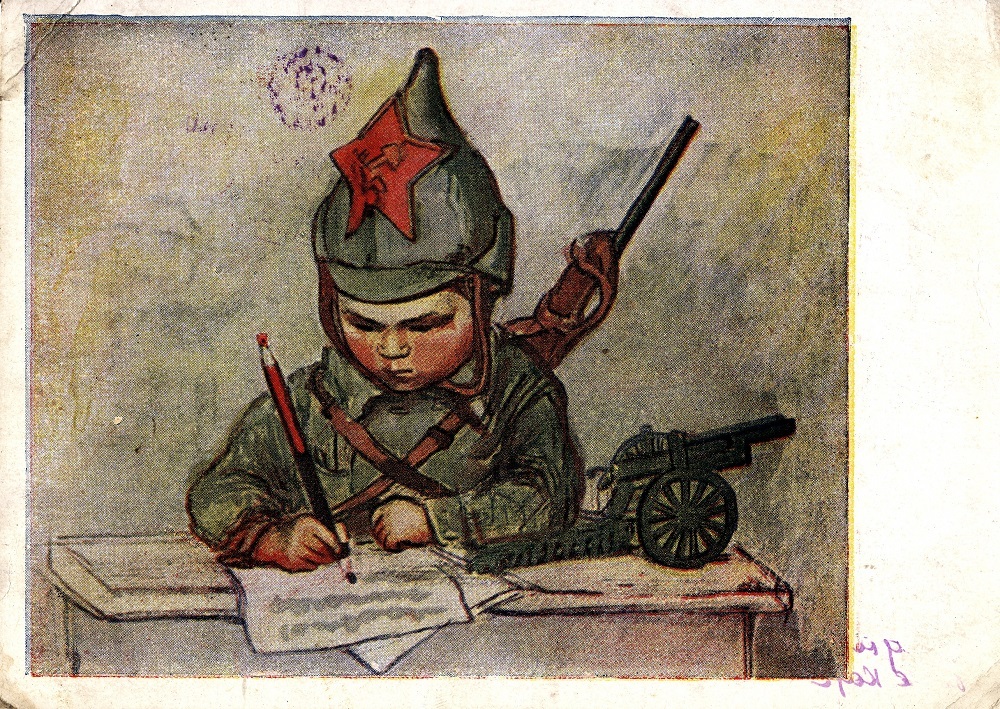 2020 годЦель: Воспитывать патриотизм, любовь к Родине, чувство гордости и уважения к нашим героическим предкам и сегодняшним защитникам Отечества. Задачи:• формировать чувство уважения к Российской Армии;уточнить представления детей о родах войск; расширять и активизировать словарный запас;• закрепить представления детей об особенностях военной службы (солдаты тренируются, чтобы быть сильными, умелыми; учатся метко стрелять, преодолевать препятствия, стимулировать двигательную активность;• воспитывать в детях желание быть похожими на солдат и офицеров, желание служить в Российской Армии.• Формировать у детей и родителей основы здорового образа жизни. Прививать детям потребность в физической культуре и спорте.Предварительная работа:Экскурсия на почту, где дети пишут письмо солдату и отсылают посылку, просмотр презентации на тему «23 февраля», беседы об Российской Армии, составление альбома «Защитники Отечества»Оборудование: карты-схемы, кроссворды, оборудование для полосы препятствий (конусы, кругу, канат, модули), мячи, кубики, гантели.Ход квестаВ каждой группе воспитатель вскрывает письмо от солдата и читает его.Дорогие ребята детского сада № 17!Пишет вам солдат Дмитрий, которому вы отправили посылку в подарок ко Дню защитника Отечества. Хочу сказать вам большое спасибо.Вы не представляете как мы были рады получить от вас такой подарок. Получив посылку я почувствовал как всех и детей и взрослых детского сада  объединила эта акция "Посылка солдату". Пока мы учимся защищать нашу Родину, вы учитесь делать добрые дела. Спасибо вашим родителям и педагогам за то, что они учат вас быть добрыми, отзывчивыми, трудолюбивыми.Я служу в танковых войсках. По ходу службы мне приходится многому учиться как и вам.Ну а пока вы еще маленькие и только готовитесь стать настоящими защитниками Родины, занимайтесь спортом, закаляйтесь, кушайте полезные продукты. Учитесь на 4 и 5, будьте любознательными, много читайте, любите своих родителей, наш г.Дзержинск, нашу Родину Россию!Благодарю вас за вашу заботу и  подарок к празднику.А в ответ я тоже шлю вам подарок, но его нужно заслужить. А как вам объяснит ваш инструктор.И первое задание от меня, вы должны как солдаты собраться за 7 минут и выйти на построение к центральному входу.Вед: Здравствуйте ребята, солдат передал для вас задания, вы должны выполнить его поручения, пройдя все станции, которые отмечены на ваших картах. (Раздаю карты-схемы) По сигналу все команды отправляются в путь.1Станция «Саперы»Вед- Ребята вы оказались на минном поле . Враг заминировал территорию . И ваша задача сейчас разминировать поле и идти дальше , на следующую станцию.  По моей команде , вы руками , ногами (любым способом удобный вам) ищите мины и складываете возле меня в карзину.  Время дается вам 4 минуты. Я засекаю время.(секундомер) Поехали! 2 Станция «Эрудит»В Армии солдаты должны быть умными и сообразительными, чтобы быстро принимать решения на учениях, и вам предлагают отгадать кроссворд с загадками, где зашифрованы названия рода войск.По горизонтали:1В бой — с целехонькою пушкой, 
Наилучшею подружкой.
Нужен точный глазомер, 
Чтобы верный был прицел. 
(Артиллерист) 
По вертикали:1Заменит робота-машину — 
Сам обезвредит бомбу, мину. 
Совсем не должен ошибаться, 
Чтобы в живых потом остаться. 
(Сапер)
2 Я служу сейчас на флоте, 
Слух хороший у меня. 
Есть такой же и в пехоте —
Дружим с рацией не зря! 
(Радист) 
3 Родина дала приказ, 
И он сразу на Кавказ!
Прыгнул ночью с парашютом — 
Дорога, порой минута! 
(Десантник)
4. В этой форме темно-синей
Защищает он страну,
И в огромной субмарине 
Опускается ко дну. 
Охраняя океан, 
Был в портах десятка стран. 
(Моряк ) 
5 Я на «тракторе» служу, 
Только так, я вам скажу: 
«Ведь прежде чем пахать мне пашню, 
Я разверну сначала башню».
(Танкист)
Станция «Полоса препятствий»В армии часто проходят учения, где выявляют самых выносливых и смелых, вы все должны пройти полосу препятствий правильно её выполнив и не остявя друга в бедеСтанция «Музыкальная» Солдаты в Российской Армии не только учатся и маршируют но и делают разминку, я приглашаю всех на неё. (Флешмоп для всех участников под песню Л.Агутина «Граница»Вед: Все молодцы выполнили задания, были ловкими, сообразительными, внимательными. Солдат вас тоже поздравляет с Днём Защитника Отечества и дарит вам подарки. Каждую команду на родной базе (веранде) ждут подарки и призы танкиста.Первая неделяПервая неделяПервая неделяПонедельникПонедельникРис. « Солдат на посту» Слушание музыки о Красной АрмииПознание «Российская армия»ВторникВторникСюжетно - ролевая игра «Охрана морских границ»Армейская побудка (комплекс гимнастики после сна )Просмотр презентации о родах войскСредаСредаРазучивание стихотворений посвященных дню защитника отечества.Лепка «Собаки на страже Родины» Подвижная игра на улице «Игра в десантников»ЧетвергЧетвергКонструирование « Пограничная застава».Муз. разучивание танца «Яблочко»Сюжетно - ролевая игра «Сестра милосердия»ПятницаПятницаХуд. лит. Л. Линьков «Рассказы о пограничниках» Рис. « Пограничник с собакой» Физ. «Военные учения»Вторая неделяВторая неделяВторая неделяПонедельникРисование «Военный корабль».Презентация «Военные профессии»Просмотр фильма « Откуда армия взялась». Рисование «Военный корабль».Презентация «Военные профессии»Просмотр фильма « Откуда армия взялась». ВторникКонструирование Военная техника».Сюжетно - ролевая игра «Российская армия»Конструирование Военная техника».Сюжетно - ролевая игра «Российская армия»Среда Коммуникация (беседа)«Вооружённые силы России» Написание письма солдату и отправка его на почту Коммуникация (беседа)«Вооружённые силы России» Написание письма солдату и отправка его на почтуЧетверг Слушание песни «Армейская».Сюжетно- ролевая игра « Летчики» Слушание песни «Армейская».Сюжетно- ролевая игра « Летчики»ПятницаРассматривание Альбома об армии и о военных – родственниках служивших в армииРассматривание Альбома об армии и о военных – родственниках служивших в армии